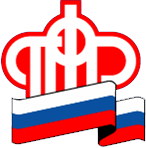       Пенсионный фонд Российской Федерации
       ГУ - Управление Пенсионного фонда РФ   в городе Сургуте          Ханты-Мансийского автономного округа – Югры (межрайонное)17.08.2020                                                                                                                   Пресс-релиз7 причин для установки мобильного приложения ПФР Бесплатное мобильное приложение Пенсионного фонда России уже успело завоевать признание огромной аудитории пользователей.   Приложение дает еще более удобный доступ к ключевым электронным услугам и сервисам Личного кабинета ПФР для граждан: Вы всегда будете в курсе, своего трудового стажа и количества пенсионных баллов, начисленных вам за каждый отработанный год. С помощью мобильного приложения ПФР вы контролируете своих работодателей. А именно: отчисляет ли за вас работодатель, и в каком размере страховые взносы, которые целиком и полностью влияют на вашу будущую пенсию.   Всегда под рукой информация о пенсионных накоплениях: их общий размер, а также размер с учетом их инвестирования. Через мобильное приложение можно записываться на прием, направлять свои обращения в Пенсионный фонд, заказывать необходимые документы. И все это не выходя из дома! Просто открыв на своем телефоне мобильное приложение ПФР! В мобильном приложении ПФР можно   рассчитать свою будущую пенсию используя, пенсионный калькулятор, а также рассчитать пенсионные баллы. Для пенсионеров доступна информация о дате и размере индексации пенсии. А если вы работающий пенсионер, то вы будете видеть, как увеличится ваша пенсия, если отложить время выхода на заслуженный отдых.  Для мамочек доступна информация о материнском (семейном) капитале: размер государственной выплаты на текущий год, и, в случае его наличия, – остаток материнского капитала. Бесплатное приложение ПФР доступно на платформах iOS и Android. Для начала работы в нем необходимо пройти авторизацию с помощью подтвержденной учетной записи на Портале госуслуг, а также задать четырехзначный пин-код, с помощью которого в дальнейшем будет осуществляться вход в приложение. Подтвердить учетную запись на Портале госуслуг можно в офисах «Почты России», «Ростелекома» или клиентских службах Пенсионного фонда. Ряд услуг, доступных через приложение, можно получать и без авторизации через учетную запись. Например, с использованием службы геолокации мобильного устройства приложение найдет ближайшую клиентскую службу Пенсионного фонда или МФЦ и предоставит возможность записаться на прием. 